CAP EPC 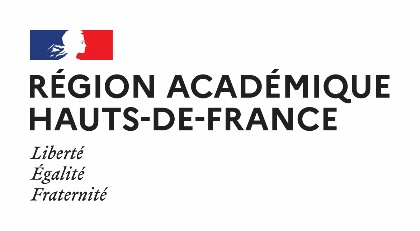 Certificat d’Aptitude Professionnelle « EQUIPIER POLYVALENT DU COMMERCE »	         NOM, Prénom du candidat : ………………………………………CONTENU DU DOSSIER	PFMP n°1	Du ……………..……………au………………………….	ATTESTATION DE PERIODE DE FORMATION Nous attestons que …………………………………………………………., élève au Lycée …. , en classe de CAP Equipier Polyvalent du Commerce (EPC),  a effectué sa première période de formation en milieu professionnel : Intégralement, conformément au référentiel du C.A.P. EPC et à la législation en vigueur. En partie. Soit …………………. jours d’absences, aux dates suivantes :……………………………………………………………………………………………………………………………………………….Un avenant à la convention est signé pour la période suivante : …………………………………………….Le ….. / ….. /2021, L’entreprise ……………………………………….		Professeur chargé du suivi,Nom du tuteur : …………………………………		Nom du professeur : …………………………….Tampon et signature :						Signature :	PFMP n°2	Du ……………..……………au………………………….	ATTESTATION DE PERIODE DE FORMATION Nous attestons que …………………………………………………………., élève au Lycée … , en classe de CAP Equipier Polyvalent du Commerce (EPC),  a effectué sa deuxième période de formation en milieu professionnel : Intégralement, conformément au référentiel du C.A.P. EPC et à la législation en vigueur. En partie. Soit …………………. jours d’absences, aux dates suivantes :……………………………………………………………………………………………………………………………………………….Un avenant à la convention est signé pour la période suivante : …………………………………………….Le ….. / ….. /2021, L’entreprise ……………………………………….		Professeur chargé du suivi,Nom du tuteur : …………………………………		Nom du professeur : …………………………….Tampon et signature :						Signature :	PFMP n°3	Du ……………..……………au………………………….	ATTESTATION DE PERIODE DE FORMATION Nous attestons que …………………………………………………………., élève au Lycée … , en classe de CAP Equipier Polyvalent du Commerce (EPC),  a effectué sa troisième période de formation en milieu professionnel : Intégralement, conformément au référentiel du C.A.P. EPC et à la législation en vigueur. En partie. Soit …………………. jours d’absences, aux dates suivantes :……………………………………………………………………………………………………………………………………………….Un avenant à la convention est signé pour la période suivante : …………………………………………….Le ….. / ….. /2021, L’entreprise ……………………………………….		Professeur chargé du suivi,Nom du tuteur : …………………………………		Nom du professeur : …………………………….Tampon et signature :						Signature :	PFMP n°4	Du ……………..……………au………………………….	ATTESTATION DE PERIODE DE FORMATION Nous attestons que …………………………………………………………., élève au Lycée … , en classe de CAP Equipier Polyvalent du Commerce (EPC),  a effectué sa quatrième période de formation en milieu professionnel : Intégralement, conformément au référentiel du C.A.P. EPC et à la législation en vigueur. En partie. Soit …………………. jours d’absences, aux dates suivantes :……………………………………………………………………………………………………………………………………………….Un avenant à la convention est signé pour la période suivante : …………………………………………….Le ….. / ….. /2021, L’entreprise ……………………………………….		Professeur chargé du suivi,Nom du tuteur : …………………………………		Nom du professeur : …………………………….Tampon et signature :						Signature :DATES Tuteur en entrepriseProfesseur chargé du suiviPÉRIODE N° 1Du                                 Au Nom :Signature :ENTREPRISED’ACCUEILTampon :Nom :Signature :PÉRIODE N° 2Du                                 Au Nom :Signature :ENTREPRISED’ACCUEILTampon :Nom :Signature :PÉRIODE N° 3Du                                 Au Nom :Signature :ENTREPRISED’ACCUEILTampon :Nom :Signature :PÉRIODE N° 4Du                                Au                         Nom :Signature :ENTREPRISED’ACCUEILTampon :Nom :Signature :Numéro de pageTitre du document3Grille de Positionnement - Attitudes Professionnelles et Savoir-Être - CAP Equipier Polyvalent du CommercePFMP 1 et 24Grille de Positionnement - Attitudes Professionnelles et Savoir-Être - CAP Equipier Polyvalent du CommercePFMP 3 et 45Grille de Positionnement / Compétences - CAP Equipier Polyvalent du Commerce PFMP 1, 2, 3 et 46Attestation de période de formation en entreprisePFMP 17Attestation de période de formation en entreprisePFMP 28Attestation de période de formation en entreprisePFMP 39Attestation de période de formation en entreprise	PFMP 4	           Grille de Positionnement - Attitudes Professionnelles et Savoir-Être - CAP Equipier Polyvalent du Commerce           Grille de Positionnement - Attitudes Professionnelles et Savoir-Être - CAP Equipier Polyvalent du Commerce           Grille de Positionnement - Attitudes Professionnelles et Savoir-Être - CAP Equipier Polyvalent du Commerce           Grille de Positionnement - Attitudes Professionnelles et Savoir-Être - CAP Equipier Polyvalent du Commerce           Grille de Positionnement - Attitudes Professionnelles et Savoir-Être - CAP Equipier Polyvalent du Commerce           Grille de Positionnement - Attitudes Professionnelles et Savoir-Être - CAP Equipier Polyvalent du Commerce           Grille de Positionnement - Attitudes Professionnelles et Savoir-Être - CAP Equipier Polyvalent du Commerce           Grille de Positionnement - Attitudes Professionnelles et Savoir-Être - CAP Equipier Polyvalent du Commerce           Grille de Positionnement - Attitudes Professionnelles et Savoir-Être - CAP Equipier Polyvalent du Commerce           Grille de Positionnement - Attitudes Professionnelles et Savoir-Être - CAP Equipier Polyvalent du Commerce           Grille de Positionnement - Attitudes Professionnelles et Savoir-Être - CAP Equipier Polyvalent du Commerce           Grille de Positionnement - Attitudes Professionnelles et Savoir-Être - CAP Equipier Polyvalent du Commerce           Grille de Positionnement - Attitudes Professionnelles et Savoir-Être - CAP Equipier Polyvalent du Commerce           Grille de Positionnement - Attitudes Professionnelles et Savoir-Être - CAP Equipier Polyvalent du Commerce           Grille de Positionnement - Attitudes Professionnelles et Savoir-Être - CAP Equipier Polyvalent du Commerce           Grille de Positionnement - Attitudes Professionnelles et Savoir-Être - CAP Equipier Polyvalent du Commerce           Grille de Positionnement - Attitudes Professionnelles et Savoir-Être - CAP Equipier Polyvalent du Commerce           Grille de Positionnement - Attitudes Professionnelles et Savoir-Être - CAP Equipier Polyvalent du Commerce           Grille de Positionnement - Attitudes Professionnelles et Savoir-Être - CAP Equipier Polyvalent du Commerce           Grille de Positionnement - Attitudes Professionnelles et Savoir-Être - CAP Equipier Polyvalent du Commerce           Grille de Positionnement - Attitudes Professionnelles et Savoir-Être - CAP Equipier Polyvalent du Commerce           Grille de Positionnement - Attitudes Professionnelles et Savoir-Être - CAP Equipier Polyvalent du Commerce           Grille de Positionnement - Attitudes Professionnelles et Savoir-Être - CAP Equipier Polyvalent du Commerce           Grille de Positionnement - Attitudes Professionnelles et Savoir-Être - CAP Equipier Polyvalent du Commerce           Grille de Positionnement - Attitudes Professionnelles et Savoir-Être - CAP Equipier Polyvalent du Commerce           Grille de Positionnement - Attitudes Professionnelles et Savoir-Être - CAP Equipier Polyvalent du Commerce           Grille de Positionnement - Attitudes Professionnelles et Savoir-Être - CAP Equipier Polyvalent du Commerce           Grille de Positionnement - Attitudes Professionnelles et Savoir-Être - CAP Equipier Polyvalent du Commerce           Grille de Positionnement - Attitudes Professionnelles et Savoir-Être - CAP Equipier Polyvalent du Commerce           Grille de Positionnement - Attitudes Professionnelles et Savoir-Être - CAP Equipier Polyvalent du Commerce           Grille de Positionnement - Attitudes Professionnelles et Savoir-Être - CAP Equipier Polyvalent du Commerce           Grille de Positionnement - Attitudes Professionnelles et Savoir-Être - CAP Equipier Polyvalent du Commerce           Grille de Positionnement - Attitudes Professionnelles et Savoir-Être - CAP Equipier Polyvalent du Commerce           Grille de Positionnement - Attitudes Professionnelles et Savoir-Être - CAP Equipier Polyvalent du Commerce           Grille de Positionnement - Attitudes Professionnelles et Savoir-Être - CAP Equipier Polyvalent du Commerce           Grille de Positionnement - Attitudes Professionnelles et Savoir-Être - CAP Equipier Polyvalent du Commerce           Grille de Positionnement - Attitudes Professionnelles et Savoir-Être - CAP Equipier Polyvalent du Commerce           Grille de Positionnement - Attitudes Professionnelles et Savoir-Être - CAP Equipier Polyvalent du Commerce           Grille de Positionnement - Attitudes Professionnelles et Savoir-Être - CAP Equipier Polyvalent du Commerce           Grille de Positionnement - Attitudes Professionnelles et Savoir-Être - CAP Equipier Polyvalent du Commerce           Grille de Positionnement - Attitudes Professionnelles et Savoir-Être - CAP Equipier Polyvalent du Commerce           Grille de Positionnement - Attitudes Professionnelles et Savoir-Être - CAP Equipier Polyvalent du Commerce           Grille de Positionnement - Attitudes Professionnelles et Savoir-Être - CAP Equipier Polyvalent du Commerce           Grille de Positionnement - Attitudes Professionnelles et Savoir-Être - CAP Equipier Polyvalent du Commerce           Grille de Positionnement - Attitudes Professionnelles et Savoir-Être - CAP Equipier Polyvalent du Commerce           Grille de Positionnement - Attitudes Professionnelles et Savoir-Être - CAP Equipier Polyvalent du Commerce           Grille de Positionnement - Attitudes Professionnelles et Savoir-Être - CAP Equipier Polyvalent du Commerce           Grille de Positionnement - Attitudes Professionnelles et Savoir-Être - CAP Equipier Polyvalent du Commerce           Grille de Positionnement - Attitudes Professionnelles et Savoir-Être - CAP Equipier Polyvalent du Commerce           Grille de Positionnement - Attitudes Professionnelles et Savoir-Être - CAP Equipier Polyvalent du Commerce           Grille de Positionnement - Attitudes Professionnelles et Savoir-Être - CAP Equipier Polyvalent du Commerce           Grille de Positionnement - Attitudes Professionnelles et Savoir-Être - CAP Equipier Polyvalent du Commerce           Grille de Positionnement - Attitudes Professionnelles et Savoir-Être - CAP Equipier Polyvalent du Commerce           Grille de Positionnement - Attitudes Professionnelles et Savoir-Être - CAP Equipier Polyvalent du Commerce           Grille de Positionnement - Attitudes Professionnelles et Savoir-Être - CAP Equipier Polyvalent du Commerce           Grille de Positionnement - Attitudes Professionnelles et Savoir-Être - CAP Equipier Polyvalent du Commerce           Grille de Positionnement - Attitudes Professionnelles et Savoir-Être - CAP Equipier Polyvalent du Commerce           Grille de Positionnement - Attitudes Professionnelles et Savoir-Être - CAP Equipier Polyvalent du Commerce           Grille de Positionnement - Attitudes Professionnelles et Savoir-Être - CAP Equipier Polyvalent du Commerce           Grille de Positionnement - Attitudes Professionnelles et Savoir-Être - CAP Equipier Polyvalent du Commerce           Grille de Positionnement - Attitudes Professionnelles et Savoir-Être - CAP Equipier Polyvalent du Commerce           Grille de Positionnement - Attitudes Professionnelles et Savoir-Être - CAP Equipier Polyvalent du Commerce           Grille de Positionnement - Attitudes Professionnelles et Savoir-Être - CAP Equipier Polyvalent du Commerce           Grille de Positionnement - Attitudes Professionnelles et Savoir-Être - CAP Equipier Polyvalent du Commerce           Grille de Positionnement - Attitudes Professionnelles et Savoir-Être - CAP Equipier Polyvalent du Commerce           Grille de Positionnement - Attitudes Professionnelles et Savoir-Être - CAP Equipier Polyvalent du Commerce           Grille de Positionnement - Attitudes Professionnelles et Savoir-Être - CAP Equipier Polyvalent du CommercePFMPPFMPPFMPPFMPPFMPPFMP     Niveau de maîtrise *     Niveau de maîtrise *     Niveau de maîtrise *     Niveau de maîtrise *     Niveau de maîtrise *     Niveau de maîtrise *     Niveau de maîtrise *     Niveau de maîtrise *     Niveau de maîtrise *     Niveau de maîtrise *     Niveau de maîtrise *     Niveau de maîtrise *     Niveau de maîtrise *     Niveau de maîtrise *     Niveau de maîtrise *     Niveau de maîtrise *     Niveau de maîtrise * Commentaires Commentaires Commentaires Commentaires Commentaires Commentaires CommentairesPFMPPFMPPFMPPFMPPFMP    Niveau de maîtrise *    Niveau de maîtrise *    Niveau de maîtrise *    Niveau de maîtrise *    Niveau de maîtrise *    Niveau de maîtrise *    Niveau de maîtrise *    Niveau de maîtrise *    Niveau de maîtrise *    Niveau de maîtrise *    Niveau de maîtrise *    Niveau de maîtrise *    Niveau de maîtrise *    Niveau de maîtrise *    Niveau de maîtrise *    Niveau de maîtrise *    Niveau de maîtrise *    Niveau de maîtrise * Commentaires Commentaires Commentaires Commentaires Commentaires Commentaires Commentaires111111MIMIMFMFMFMFMSMSMSMSTBMTBMTBMTBMNENENE22222MIMIMIMFMFMFMSMSMSMSTBMTBMTBMTBMTBMNENENEAttitudes professionnelles et savoir- êtreAttitudes professionnelles et savoir- êtreAttitudes professionnelles et savoir- êtreAttitudes professionnelles et savoir- êtreAttitudes professionnelles et savoir- êtreAttitudes professionnelles et savoir- êtreAttitudes professionnelles et savoir- êtreRespecter les horaires de travail et faire preuve de ponctualitéRespecter les horaires de travail et faire preuve de ponctualitéRespecter les horaires de travail et faire preuve de ponctualitéRespecter les horaires de travail et faire preuve de ponctualitéRespecter les horaires de travail et faire preuve de ponctualitéRespecter les horaires de travail et faire preuve de ponctualitéRespecter les horaires de travail et faire preuve de ponctualitéRespecter les horaires de travail et faire preuve de ponctualitéRespecter les horaires de travail et faire preuve de ponctualitéRespecter les horaires de travail et faire preuve de ponctualitéRespecter les horaires de travail et faire preuve de ponctualitéRespecter les horaires de travail et faire preuve de ponctualitéRespecter les horaires de travail et faire preuve de ponctualitéRespecter les horaires de travail et faire preuve de ponctualitéCommuniquer de façon professionnelleCommuniquer de façon professionnelleCommuniquer de façon professionnelleCommuniquer de façon professionnelleCommuniquer de façon professionnelleCommuniquer de façon professionnelleCommuniquer de façon professionnelleCommuniquer de façon professionnelleCommuniquer de façon professionnelleCommuniquer de façon professionnelleCommuniquer de façon professionnelleCommuniquer de façon professionnelleCommuniquer de façon professionnelleCommuniquer de façon professionnelleSe présenter et avoir une tenue adaptée au milieu professionnelSe présenter et avoir une tenue adaptée au milieu professionnelSe présenter et avoir une tenue adaptée au milieu professionnelSe présenter et avoir une tenue adaptée au milieu professionnelSe présenter et avoir une tenue adaptée au milieu professionnelSe présenter et avoir une tenue adaptée au milieu professionnelSe présenter et avoir une tenue adaptée au milieu professionnelSe présenter et avoir une tenue adaptée au milieu professionnelSe présenter et avoir une tenue adaptée au milieu professionnelSe présenter et avoir une tenue adaptée au milieu professionnelSe présenter et avoir une tenue adaptée au milieu professionnelSe présenter et avoir une tenue adaptée au milieu professionnelSe présenter et avoir une tenue adaptée au milieu professionnelSe présenter et avoir une tenue adaptée au milieu professionnelFaire preuve de curiosité professionnelleFaire preuve de curiosité professionnelleFaire preuve de curiosité professionnelleFaire preuve de curiosité professionnelleFaire preuve de curiosité professionnelleFaire preuve de curiosité professionnelleFaire preuve de curiosité professionnelleFaire preuve de curiosité professionnelleFaire preuve de curiosité professionnelleFaire preuve de curiosité professionnelleFaire preuve de curiosité professionnelleFaire preuve de curiosité professionnelleFaire preuve de curiosité professionnelleFaire preuve de curiosité professionnelleFaire preuve de discrétion, de respect du secret professionnelFaire preuve de discrétion, de respect du secret professionnelFaire preuve de discrétion, de respect du secret professionnelFaire preuve de discrétion, de respect du secret professionnelFaire preuve de discrétion, de respect du secret professionnelFaire preuve de discrétion, de respect du secret professionnelFaire preuve de discrétion, de respect du secret professionnelFaire preuve de discrétion, de respect du secret professionnelFaire preuve de discrétion, de respect du secret professionnelFaire preuve de discrétion, de respect du secret professionnelFaire preuve de discrétion, de respect du secret professionnelFaire preuve de discrétion, de respect du secret professionnelFaire preuve de discrétion, de respect du secret professionnelFaire preuve de discrétion, de respect du secret professionnelEffectuer son travail en respectant les consignesEffectuer son travail en respectant les consignesEffectuer son travail en respectant les consignesEffectuer son travail en respectant les consignesEffectuer son travail en respectant les consignesEffectuer son travail en respectant les consignesEffectuer son travail en respectant les consignesEffectuer son travail en respectant les consignesEffectuer son travail en respectant les consignesEffectuer son travail en respectant les consignesEffectuer son travail en respectant les consignesEffectuer son travail en respectant les consignesEffectuer son travail en respectant les consignesEffectuer son travail en respectant les consignesFaire preuve de motivation et s'impliquer dans son travailFaire preuve de motivation et s'impliquer dans son travailFaire preuve de motivation et s'impliquer dans son travailFaire preuve de motivation et s'impliquer dans son travailFaire preuve de motivation et s'impliquer dans son travailFaire preuve de motivation et s'impliquer dans son travailFaire preuve de motivation et s'impliquer dans son travailFaire preuve de motivation et s'impliquer dans son travailFaire preuve de motivation et s'impliquer dans son travailFaire preuve de motivation et s'impliquer dans son travailFaire preuve de motivation et s'impliquer dans son travailFaire preuve de motivation et s'impliquer dans son travailFaire preuve de motivation et s'impliquer dans son travailFaire preuve de motivation et s'impliquer dans son travailFaire preuve de dynamisme, de participation activeFaire preuve de dynamisme, de participation activeFaire preuve de dynamisme, de participation activeFaire preuve de dynamisme, de participation activeFaire preuve de dynamisme, de participation activeFaire preuve de dynamisme, de participation activeFaire preuve de dynamisme, de participation activeFaire preuve de dynamisme, de participation activeFaire preuve de dynamisme, de participation activeFaire preuve de dynamisme, de participation activeFaire preuve de dynamisme, de participation activeFaire preuve de dynamisme, de participation activeFaire preuve de dynamisme, de participation activeFaire preuve de dynamisme, de participation activeFaire preuve d'efficacité dans son travailFaire preuve d'efficacité dans son travailFaire preuve d'efficacité dans son travailFaire preuve d'efficacité dans son travailFaire preuve d'efficacité dans son travailFaire preuve d'efficacité dans son travailFaire preuve d'efficacité dans son travailFaire preuve d'efficacité dans son travailFaire preuve d'efficacité dans son travailFaire preuve d'efficacité dans son travailFaire preuve d'efficacité dans son travailFaire preuve d'efficacité dans son travailFaire preuve d'efficacité dans son travailFaire preuve d'efficacité dans son travailS'intégrer au sein de l'équipeS'intégrer au sein de l'équipeS'intégrer au sein de l'équipeS'intégrer au sein de l'équipeS'intégrer au sein de l'équipeS'intégrer au sein de l'équipeS'intégrer au sein de l'équipeS'intégrer au sein de l'équipeS'intégrer au sein de l'équipeS'intégrer au sein de l'équipeS'intégrer au sein de l'équipeS'intégrer au sein de l'équipeS'intégrer au sein de l'équipeS'intégrer au sein de l'équipeTenir compte des remarques formulées pour progresserTenir compte des remarques formulées pour progresserTenir compte des remarques formulées pour progresserTenir compte des remarques formulées pour progresserTenir compte des remarques formulées pour progresserTenir compte des remarques formulées pour progresserTenir compte des remarques formulées pour progresserTenir compte des remarques formulées pour progresserTenir compte des remarques formulées pour progresserTenir compte des remarques formulées pour progresserTenir compte des remarques formulées pour progresserTenir compte des remarques formulées pour progresserTenir compte des remarques formulées pour progresserTenir compte des remarques formulées pour progresserGarder la maîtrise de soiGarder la maîtrise de soiGarder la maîtrise de soiGarder la maîtrise de soiGarder la maîtrise de soiGarder la maîtrise de soiGarder la maîtrise de soiGarder la maîtrise de soiGarder la maîtrise de soiGarder la maîtrise de soiGarder la maîtrise de soiGarder la maîtrise de soiGarder la maîtrise de soiGarder la maîtrise de soiSignature du Tuteur et Cachet de l'entrepriseSignature du Tuteur et Cachet de l'entrepriseSignature du Tuteur et Cachet de l'entrepriseSignature du Tuteur et Cachet de l'entrepriseSignature du Tuteur et Cachet de l'entrepriseSignature du Tuteur et Cachet de l'entrepriseSignature du Tuteur et Cachet de l'entrepriseSignature du Tuteur et Cachet de l'entrepriseSignature du Tuteur et Cachet de l'entrepriseSignature du Tuteur et Cachet de l'entrepriseSignature du Tuteur et Cachet de l'entrepriseSignature du Tuteur et Cachet de l'entrepriseSignature du Tuteur et Cachet de l'entrepriseSignature du Tuteur et Cachet de l'entrepriseSignature du Tuteur et Cachet de l'entrepriseSignature du Tuteur et Cachet de l'entrepriseSignature du Tuteur et Cachet de l'entrepriseSignature du Tuteur et Cachet de l'entrepriseSignature du Tuteur et Cachet de l'entrepriseSignature du Tuteur et Cachet de l'entrepriseSignature du Tuteur et Cachet de l'entrepriseSignature du Tuteur et Cachet de l'entrepriseSignature du Tuteur et Cachet de l'entrepriseSignature du Tuteur et Cachet de l'entrepriseSignature du Tuteur et Cachet de l'entrepriseSignature du Tuteur et Cachet de l'entrepriseSignature du Tuteur et Cachet de l'entrepriseSignature du Tuteur et Cachet de l'entrepriseSignature du Tuteur et Cachet de l'entrepriseSignature du Tuteur et Cachet de l'entrepriseSignature du Tuteur et Cachet de l'entrepriseSignature du Tuteur et Cachet de l'entrepriseSignature du Tuteur et Cachet de l'entrepriseSignature du Tuteur et Cachet de l'entrepriseSignature du Tuteur et Cachet de l'entrepriseSignature du Tuteur et Cachet de l'entrepriseSignature du Tuteur et Cachet de l'entrepriseSignature du Tuteur et Cachet de l'entrepriseSignature du Tuteur et Cachet de l'entrepriseSignature du Tuteur et Cachet de l'entrepriseSignature du Tuteur et Cachet de l'entrepriseSignature du Tuteur et Cachet de l'entrepriseSignature du Tuteur et Cachet de l'entrepriseSignature du Tuteur et Cachet de l'entrepriseSignature du Tuteur et Cachet de l'entrepriseSignature du Tuteur et Cachet de l'entrepriseSignature du Tuteur et Cachet de l'entrepriseSignature du Tuteur et Cachet de l'entrepriseSignature du Tuteur et Cachet de l'entrepriseSignature du Tuteur et Cachet de l'entrepriseSignature du Tuteur et Cachet de l'entrepriseSignature du Tuteur et Cachet de l'entrepriseSignature du Tuteur et Cachet de l'entrepriseSignature du Tuteur et Cachet de l'entrepriseSignature du Tuteur et Cachet de l'entrepriseSignature du Tuteur et Cachet de l'entrepriseSignature du Tuteur et Cachet de l'entrepriseSignature du Tuteur et Cachet de l'entrepriseSignature du Tuteur et Cachet de l'entrepriseSignature du Tuteur et Cachet de l'entrepriseSignature du Tuteur et Cachet de l'entrepriseSignature du Tuteur et Cachet de l'entrepriseSignature du Tuteur et Cachet de l'entrepriseSignature du Tuteur et Cachet de l'entrepriseSignature du Tuteur et Cachet de l'entrepriseSignature du Tuteur et Cachet de l'entrepriseSignature du Tuteur et Cachet de l'entrepriseSignature du Tuteur et Cachet de l'entrepriseSignature du Tuteur et Cachet de l'entrepriseSignature du Tuteur et Cachet de l'entrepriseSignature du Tuteur et Cachet de l'entrepriseSignature du Tuteur et Cachet de l'entrepriseSignature du Tuteur et Cachet de l'entrepriseSignature du Tuteur et Cachet de l'entrepriseSignature du Tuteur et Cachet de l'entrepriseSignature du Tuteur et Cachet de l'entrepriseSignature du Tuteur et Cachet de l'entrepriseSignature du Tuteur et Cachet de l'entrepriseSignature du Tuteur et Cachet de l'entrepriseSignature du Tuteur et Cachet de l'entrepriseSignature du Tuteur et Cachet de l'entrepriseSignature du Tuteur et Cachet de l'entrepriseSignature du Tuteur et Cachet de l'entrepriseSignature du Tuteur et Cachet de l'entrepriseSignature du Tuteur et Cachet de l'entrepriseSignature du Tuteur et Cachet de l'entrepriseSignature du Tuteur et Cachet de l'entrepriseSignature du Tuteur et Cachet de l'entrepriseSignature du Tuteur et Cachet de l'entrepriseSignature du Tuteur et Cachet de l'entrepriseSignature du Tuteur et Cachet de l'entrepriseSignature du Tuteur et Cachet de l'entrepriseSignature du Tuteur et Cachet de l'entrepriseSignature du Tuteur et Cachet de l'entrepriseSignature du Tuteur et Cachet de l'entrepriseSignature du Tuteur et Cachet de l'entrepriseSignature du Tuteur et Cachet de l'entrepriseSignature du Tuteur et Cachet de l'entrepriseSignature du Tuteur et Cachet de l'entrepriseSignature du Tuteur et Cachet de l'entrepriseSignature du Tuteur et Cachet de l'entrepriseSignature du Tuteur et Cachet de l'entrepriseSignature du Tuteur et Cachet de l'entrepriseSignature du Tuteur et Cachet de l'entrepriseSignature du Tuteur et Cachet de l'entrepriseSignature du Tuteur et Cachet de l'entrepriseSignature du Tuteur et Cachet de l'entrepriseSignature du Tuteur et Cachet de l'entrepriseSignature du Tuteur et Cachet de l'entrepriseSignature du Tuteur et Cachet de l'entrepriseSignature du Tuteur et Cachet de l'entrepriseSignature du Tuteur et Cachet de l'entrepriseSignature du Tuteur et Cachet de l'entrepriseSignature du Tuteur et Cachet de l'entrepriseSignature du Tuteur et Cachet de l'entrepriseSignature du Tuteur et Cachet de l'entrepriseSignature du Tuteur et Cachet de l'entrepriseSignature du Tuteur et Cachet de l'entrepriseSignature du Tuteur et Cachet de l'entrepriseSignature du Tuteur et Cachet de l'entrepriseSignature du Tuteur et Cachet de l'entrepriseSignature du Tuteur et Cachet de l'entrepriseSignature du Tuteur et Cachet de l'entrepriseSignature du Tuteur et Cachet de l'entrepriseSignature du Tuteur et Cachet de l'entrepriseSignature du Tuteur et Cachet de l'entrepriseSignature du Tuteur et Cachet de l'entrepriseSignature du Tuteur et Cachet de l'entrepriseSignature du Tuteur et Cachet de l'entrepriseSignature du Tuteur et Cachet de l'entrepriseSignature du Tuteur et Cachet de l'entrepriseSignature du Tuteur et Cachet de l'entrepriseSignature du Tuteur et Cachet de l'entrepriseSignature du Tuteur et Cachet de l'entrepriseSignature du Tuteur et Cachet de l'entrepriseSignature du Tuteur et Cachet de l'entrepriseSignature du Tuteur et Cachet de l'entrepriseSignature du Tuteur et Cachet de l'entrepriseSignature du Tuteur et Cachet de l'entrepriseSignature du Tuteur et Cachet de l'entrepriseSignature du Tuteur et Cachet de l'entrepriseSignature du Tuteur et Cachet de l'entrepriseSignature du Tuteur et Cachet de l'entrepriseSignature du Tuteur et Cachet de l'entrepriseSignature du Tuteur et Cachet de l'entrepriseSignature du Tuteur et Cachet de l'entrepriseSignature du Tuteur et Cachet de l'entrepriseMI: Maîtrise Insuffisante   *MF: Maîtrise Fragile   *MS: Maîtrise satisfaisante   *Très Bonne Maîtrise   *NE: Non EvaluableMI: Maîtrise Insuffisante   *MF: Maîtrise Fragile   *MS: Maîtrise satisfaisante   *Très Bonne Maîtrise   *NE: Non EvaluableMI: Maîtrise Insuffisante   *MF: Maîtrise Fragile   *MS: Maîtrise satisfaisante   *Très Bonne Maîtrise   *NE: Non EvaluableMI: Maîtrise Insuffisante   *MF: Maîtrise Fragile   *MS: Maîtrise satisfaisante   *Très Bonne Maîtrise   *NE: Non EvaluableMI: Maîtrise Insuffisante   *MF: Maîtrise Fragile   *MS: Maîtrise satisfaisante   *Très Bonne Maîtrise   *NE: Non EvaluableMI: Maîtrise Insuffisante   *MF: Maîtrise Fragile   *MS: Maîtrise satisfaisante   *Très Bonne Maîtrise   *NE: Non EvaluableMI: Maîtrise Insuffisante   *MF: Maîtrise Fragile   *MS: Maîtrise satisfaisante   *Très Bonne Maîtrise   *NE: Non EvaluableMI: Maîtrise Insuffisante   *MF: Maîtrise Fragile   *MS: Maîtrise satisfaisante   *Très Bonne Maîtrise   *NE: Non EvaluableMI: Maîtrise Insuffisante   *MF: Maîtrise Fragile   *MS: Maîtrise satisfaisante   *Très Bonne Maîtrise   *NE: Non EvaluableMI: Maîtrise Insuffisante   *MF: Maîtrise Fragile   *MS: Maîtrise satisfaisante   *Très Bonne Maîtrise   *NE: Non EvaluableMI: Maîtrise Insuffisante   *MF: Maîtrise Fragile   *MS: Maîtrise satisfaisante   *Très Bonne Maîtrise   *NE: Non EvaluableMI: Maîtrise Insuffisante   *MF: Maîtrise Fragile   *MS: Maîtrise satisfaisante   *Très Bonne Maîtrise   *NE: Non EvaluableMI: Maîtrise Insuffisante   *MF: Maîtrise Fragile   *MS: Maîtrise satisfaisante   *Très Bonne Maîtrise   *NE: Non EvaluableMI: Maîtrise Insuffisante   *MF: Maîtrise Fragile   *MS: Maîtrise satisfaisante   *Très Bonne Maîtrise   *NE: Non EvaluableMI: Maîtrise Insuffisante   *MF: Maîtrise Fragile   *MS: Maîtrise satisfaisante   *Très Bonne Maîtrise   *NE: Non EvaluableMI: Maîtrise Insuffisante   *MF: Maîtrise Fragile   *MS: Maîtrise satisfaisante   *Très Bonne Maîtrise   *NE: Non EvaluableMI: Maîtrise Insuffisante   *MF: Maîtrise Fragile   *MS: Maîtrise satisfaisante   *Très Bonne Maîtrise   *NE: Non EvaluableMI: Maîtrise Insuffisante   *MF: Maîtrise Fragile   *MS: Maîtrise satisfaisante   *Très Bonne Maîtrise   *NE: Non EvaluableMI: Maîtrise Insuffisante   *MF: Maîtrise Fragile   *MS: Maîtrise satisfaisante   *Très Bonne Maîtrise   *NE: Non EvaluableMI: Maîtrise Insuffisante   *MF: Maîtrise Fragile   *MS: Maîtrise satisfaisante   *Très Bonne Maîtrise   *NE: Non EvaluableMI: Maîtrise Insuffisante   *MF: Maîtrise Fragile   *MS: Maîtrise satisfaisante   *Très Bonne Maîtrise   *NE: Non EvaluableMI: Maîtrise Insuffisante   *MF: Maîtrise Fragile   *MS: Maîtrise satisfaisante   *Très Bonne Maîtrise   *NE: Non EvaluableMI: Maîtrise Insuffisante   *MF: Maîtrise Fragile   *MS: Maîtrise satisfaisante   *Très Bonne Maîtrise   *NE: Non EvaluableMI: Maîtrise Insuffisante   *MF: Maîtrise Fragile   *MS: Maîtrise satisfaisante   *Très Bonne Maîtrise   *NE: Non EvaluableMI: Maîtrise Insuffisante   *MF: Maîtrise Fragile   *MS: Maîtrise satisfaisante   *Très Bonne Maîtrise   *NE: Non EvaluableMI: Maîtrise Insuffisante   *MF: Maîtrise Fragile   *MS: Maîtrise satisfaisante   *Très Bonne Maîtrise   *NE: Non EvaluableMI: Maîtrise Insuffisante   *MF: Maîtrise Fragile   *MS: Maîtrise satisfaisante   *Très Bonne Maîtrise   *NE: Non EvaluableMI: Maîtrise Insuffisante   *MF: Maîtrise Fragile   *MS: Maîtrise satisfaisante   *Très Bonne Maîtrise   *NE: Non EvaluableMI: Maîtrise Insuffisante   *MF: Maîtrise Fragile   *MS: Maîtrise satisfaisante   *Très Bonne Maîtrise   *NE: Non EvaluableMI: Maîtrise Insuffisante   *MF: Maîtrise Fragile   *MS: Maîtrise satisfaisante   *Très Bonne Maîtrise   *NE: Non EvaluableMI: Maîtrise Insuffisante   *MF: Maîtrise Fragile   *MS: Maîtrise satisfaisante   *Très Bonne Maîtrise   *NE: Non EvaluableMI: Maîtrise Insuffisante   *MF: Maîtrise Fragile   *MS: Maîtrise satisfaisante   *Très Bonne Maîtrise   *NE: Non EvaluableMI: Maîtrise Insuffisante   *MF: Maîtrise Fragile   *MS: Maîtrise satisfaisante   *Très Bonne Maîtrise   *NE: Non EvaluableMI: Maîtrise Insuffisante   *MF: Maîtrise Fragile   *MS: Maîtrise satisfaisante   *Très Bonne Maîtrise   *NE: Non EvaluableMI: Maîtrise Insuffisante   *MF: Maîtrise Fragile   *MS: Maîtrise satisfaisante   *Très Bonne Maîtrise   *NE: Non EvaluableMI: Maîtrise Insuffisante   *MF: Maîtrise Fragile   *MS: Maîtrise satisfaisante   *Très Bonne Maîtrise   *NE: Non EvaluableMI: Maîtrise Insuffisante   *MF: Maîtrise Fragile   *MS: Maîtrise satisfaisante   *Très Bonne Maîtrise   *NE: Non EvaluableMI: Maîtrise Insuffisante   *MF: Maîtrise Fragile   *MS: Maîtrise satisfaisante   *Très Bonne Maîtrise   *NE: Non EvaluableMI: Maîtrise Insuffisante   *MF: Maîtrise Fragile   *MS: Maîtrise satisfaisante   *Très Bonne Maîtrise   *NE: Non EvaluableMI: Maîtrise Insuffisante   *MF: Maîtrise Fragile   *MS: Maîtrise satisfaisante   *Très Bonne Maîtrise   *NE: Non EvaluableMI: Maîtrise Insuffisante   *MF: Maîtrise Fragile   *MS: Maîtrise satisfaisante   *Très Bonne Maîtrise   *NE: Non EvaluableMI: Maîtrise Insuffisante   *MF: Maîtrise Fragile   *MS: Maîtrise satisfaisante   *Très Bonne Maîtrise   *NE: Non EvaluableMI: Maîtrise Insuffisante   *MF: Maîtrise Fragile   *MS: Maîtrise satisfaisante   *Très Bonne Maîtrise   *NE: Non EvaluableMI: Maîtrise Insuffisante   *MF: Maîtrise Fragile   *MS: Maîtrise satisfaisante   *Très Bonne Maîtrise   *NE: Non EvaluableMI: Maîtrise Insuffisante   *MF: Maîtrise Fragile   *MS: Maîtrise satisfaisante   *Très Bonne Maîtrise   *NE: Non EvaluableMI: Maîtrise Insuffisante   *MF: Maîtrise Fragile   *MS: Maîtrise satisfaisante   *Très Bonne Maîtrise   *NE: Non EvaluableMI: Maîtrise Insuffisante   *MF: Maîtrise Fragile   *MS: Maîtrise satisfaisante   *Très Bonne Maîtrise   *NE: Non EvaluableMI: Maîtrise Insuffisante   *MF: Maîtrise Fragile   *MS: Maîtrise satisfaisante   *Très Bonne Maîtrise   *NE: Non Evaluable          Grille de Positionnement - Attitudes Professionnelles et Savoir-Être - CAP Equipier Polyvalent du Commerce          Grille de Positionnement - Attitudes Professionnelles et Savoir-Être - CAP Equipier Polyvalent du Commerce          Grille de Positionnement - Attitudes Professionnelles et Savoir-Être - CAP Equipier Polyvalent du Commerce          Grille de Positionnement - Attitudes Professionnelles et Savoir-Être - CAP Equipier Polyvalent du Commerce          Grille de Positionnement - Attitudes Professionnelles et Savoir-Être - CAP Equipier Polyvalent du Commerce          Grille de Positionnement - Attitudes Professionnelles et Savoir-Être - CAP Equipier Polyvalent du Commerce          Grille de Positionnement - Attitudes Professionnelles et Savoir-Être - CAP Equipier Polyvalent du Commerce          Grille de Positionnement - Attitudes Professionnelles et Savoir-Être - CAP Equipier Polyvalent du Commerce          Grille de Positionnement - Attitudes Professionnelles et Savoir-Être - CAP Equipier Polyvalent du Commerce          Grille de Positionnement - Attitudes Professionnelles et Savoir-Être - CAP Equipier Polyvalent du Commerce          Grille de Positionnement - Attitudes Professionnelles et Savoir-Être - CAP Equipier Polyvalent du Commerce          Grille de Positionnement - Attitudes Professionnelles et Savoir-Être - CAP Equipier Polyvalent du Commerce          Grille de Positionnement - Attitudes Professionnelles et Savoir-Être - CAP Equipier Polyvalent du Commerce          Grille de Positionnement - Attitudes Professionnelles et Savoir-Être - CAP Equipier Polyvalent du Commerce          Grille de Positionnement - Attitudes Professionnelles et Savoir-Être - CAP Equipier Polyvalent du Commerce          Grille de Positionnement - Attitudes Professionnelles et Savoir-Être - CAP Equipier Polyvalent du Commerce          Grille de Positionnement - Attitudes Professionnelles et Savoir-Être - CAP Equipier Polyvalent du Commerce          Grille de Positionnement - Attitudes Professionnelles et Savoir-Être - CAP Equipier Polyvalent du Commerce          Grille de Positionnement - Attitudes Professionnelles et Savoir-Être - CAP Equipier Polyvalent du Commerce          Grille de Positionnement - Attitudes Professionnelles et Savoir-Être - CAP Equipier Polyvalent du Commerce          Grille de Positionnement - Attitudes Professionnelles et Savoir-Être - CAP Equipier Polyvalent du Commerce          Grille de Positionnement - Attitudes Professionnelles et Savoir-Être - CAP Equipier Polyvalent du Commerce          Grille de Positionnement - Attitudes Professionnelles et Savoir-Être - CAP Equipier Polyvalent du Commerce          Grille de Positionnement - Attitudes Professionnelles et Savoir-Être - CAP Equipier Polyvalent du Commerce          Grille de Positionnement - Attitudes Professionnelles et Savoir-Être - CAP Equipier Polyvalent du Commerce          Grille de Positionnement - Attitudes Professionnelles et Savoir-Être - CAP Equipier Polyvalent du Commerce          Grille de Positionnement - Attitudes Professionnelles et Savoir-Être - CAP Equipier Polyvalent du Commerce          Grille de Positionnement - Attitudes Professionnelles et Savoir-Être - CAP Equipier Polyvalent du Commerce          Grille de Positionnement - Attitudes Professionnelles et Savoir-Être - CAP Equipier Polyvalent du Commerce          Grille de Positionnement - Attitudes Professionnelles et Savoir-Être - CAP Equipier Polyvalent du Commerce          Grille de Positionnement - Attitudes Professionnelles et Savoir-Être - CAP Equipier Polyvalent du Commerce          Grille de Positionnement - Attitudes Professionnelles et Savoir-Être - CAP Equipier Polyvalent du Commerce          Grille de Positionnement - Attitudes Professionnelles et Savoir-Être - CAP Equipier Polyvalent du Commerce          Grille de Positionnement - Attitudes Professionnelles et Savoir-Être - CAP Equipier Polyvalent du Commerce          Grille de Positionnement - Attitudes Professionnelles et Savoir-Être - CAP Equipier Polyvalent du Commerce          Grille de Positionnement - Attitudes Professionnelles et Savoir-Être - CAP Equipier Polyvalent du Commerce          Grille de Positionnement - Attitudes Professionnelles et Savoir-Être - CAP Equipier Polyvalent du Commerce          Grille de Positionnement - Attitudes Professionnelles et Savoir-Être - CAP Equipier Polyvalent du Commerce          Grille de Positionnement - Attitudes Professionnelles et Savoir-Être - CAP Equipier Polyvalent du Commerce          Grille de Positionnement - Attitudes Professionnelles et Savoir-Être - CAP Equipier Polyvalent du Commerce          Grille de Positionnement - Attitudes Professionnelles et Savoir-Être - CAP Equipier Polyvalent du Commerce          Grille de Positionnement - Attitudes Professionnelles et Savoir-Être - CAP Equipier Polyvalent du Commerce          Grille de Positionnement - Attitudes Professionnelles et Savoir-Être - CAP Equipier Polyvalent du Commerce          Grille de Positionnement - Attitudes Professionnelles et Savoir-Être - CAP Equipier Polyvalent du Commerce          Grille de Positionnement - Attitudes Professionnelles et Savoir-Être - CAP Equipier Polyvalent du Commerce          Grille de Positionnement - Attitudes Professionnelles et Savoir-Être - CAP Equipier Polyvalent du Commerce          Grille de Positionnement - Attitudes Professionnelles et Savoir-Être - CAP Equipier Polyvalent du Commerce          Grille de Positionnement - Attitudes Professionnelles et Savoir-Être - CAP Equipier Polyvalent du Commerce          Grille de Positionnement - Attitudes Professionnelles et Savoir-Être - CAP Equipier Polyvalent du Commerce          Grille de Positionnement - Attitudes Professionnelles et Savoir-Être - CAP Equipier Polyvalent du Commerce          Grille de Positionnement - Attitudes Professionnelles et Savoir-Être - CAP Equipier Polyvalent du Commerce          Grille de Positionnement - Attitudes Professionnelles et Savoir-Être - CAP Equipier Polyvalent du Commerce          Grille de Positionnement - Attitudes Professionnelles et Savoir-Être - CAP Equipier Polyvalent du Commerce          Grille de Positionnement - Attitudes Professionnelles et Savoir-Être - CAP Equipier Polyvalent du Commerce          Grille de Positionnement - Attitudes Professionnelles et Savoir-Être - CAP Equipier Polyvalent du Commerce          Grille de Positionnement - Attitudes Professionnelles et Savoir-Être - CAP Equipier Polyvalent du Commerce          Grille de Positionnement - Attitudes Professionnelles et Savoir-Être - CAP Equipier Polyvalent du Commerce          Grille de Positionnement - Attitudes Professionnelles et Savoir-Être - CAP Equipier Polyvalent du Commerce          Grille de Positionnement - Attitudes Professionnelles et Savoir-Être - CAP Equipier Polyvalent du Commerce          Grille de Positionnement - Attitudes Professionnelles et Savoir-Être - CAP Equipier Polyvalent du Commerce          Grille de Positionnement - Attitudes Professionnelles et Savoir-Être - CAP Equipier Polyvalent du Commerce          Grille de Positionnement - Attitudes Professionnelles et Savoir-Être - CAP Equipier Polyvalent du Commerce          Grille de Positionnement - Attitudes Professionnelles et Savoir-Être - CAP Equipier Polyvalent du Commerce          Grille de Positionnement - Attitudes Professionnelles et Savoir-Être - CAP Equipier Polyvalent du Commerce          Grille de Positionnement - Attitudes Professionnelles et Savoir-Être - CAP Equipier Polyvalent du Commerce          Grille de Positionnement - Attitudes Professionnelles et Savoir-Être - CAP Equipier Polyvalent du Commerce          Grille de Positionnement - Attitudes Professionnelles et Savoir-Être - CAP Equipier Polyvalent du CommercePFMPPFMPPFMPPFMPPFMPPFMP     Niveau de maîtrise *     Niveau de maîtrise *     Niveau de maîtrise *     Niveau de maîtrise *     Niveau de maîtrise *     Niveau de maîtrise *     Niveau de maîtrise *     Niveau de maîtrise *     Niveau de maîtrise *     Niveau de maîtrise *     Niveau de maîtrise *     Niveau de maîtrise *     Niveau de maîtrise *     Niveau de maîtrise *     Niveau de maîtrise *     Niveau de maîtrise *     Niveau de maîtrise * Commentaires Commentaires Commentaires Commentaires Commentaires Commentaires CommentairesPFMPPFMPPFMPPFMPPFMP    Niveau de maîtrise *    Niveau de maîtrise *    Niveau de maîtrise *    Niveau de maîtrise *    Niveau de maîtrise *    Niveau de maîtrise *    Niveau de maîtrise *    Niveau de maîtrise *    Niveau de maîtrise *    Niveau de maîtrise *    Niveau de maîtrise *    Niveau de maîtrise *    Niveau de maîtrise *    Niveau de maîtrise *    Niveau de maîtrise *    Niveau de maîtrise *    Niveau de maîtrise *    Niveau de maîtrise * Commentaires Commentaires Commentaires Commentaires Commentaires Commentaires Commentaires333333MIMIMFMFMFMFMSMSMSMSTBMTBMTBMTBMNENENE44444MIMIMIMFMFMFMSMSMSMSTBMTBMTBMTBMTBMNENENEAttitudes professionnelles et savoir- êtreAttitudes professionnelles et savoir- êtreAttitudes professionnelles et savoir- êtreAttitudes professionnelles et savoir- êtreAttitudes professionnelles et savoir- êtreAttitudes professionnelles et savoir- êtreAttitudes professionnelles et savoir- êtreRespecter les horaires de travail et faire preuve de ponctualitéRespecter les horaires de travail et faire preuve de ponctualitéRespecter les horaires de travail et faire preuve de ponctualitéRespecter les horaires de travail et faire preuve de ponctualitéRespecter les horaires de travail et faire preuve de ponctualitéRespecter les horaires de travail et faire preuve de ponctualitéRespecter les horaires de travail et faire preuve de ponctualitéRespecter les horaires de travail et faire preuve de ponctualitéRespecter les horaires de travail et faire preuve de ponctualitéRespecter les horaires de travail et faire preuve de ponctualitéRespecter les horaires de travail et faire preuve de ponctualitéRespecter les horaires de travail et faire preuve de ponctualitéRespecter les horaires de travail et faire preuve de ponctualitéRespecter les horaires de travail et faire preuve de ponctualitéCommuniquer de façon professionnelleCommuniquer de façon professionnelleCommuniquer de façon professionnelleCommuniquer de façon professionnelleCommuniquer de façon professionnelleCommuniquer de façon professionnelleCommuniquer de façon professionnelleCommuniquer de façon professionnelleCommuniquer de façon professionnelleCommuniquer de façon professionnelleCommuniquer de façon professionnelleCommuniquer de façon professionnelleCommuniquer de façon professionnelleCommuniquer de façon professionnelleSe présenter et avoir une tenue adaptée au milieu professionnelSe présenter et avoir une tenue adaptée au milieu professionnelSe présenter et avoir une tenue adaptée au milieu professionnelSe présenter et avoir une tenue adaptée au milieu professionnelSe présenter et avoir une tenue adaptée au milieu professionnelSe présenter et avoir une tenue adaptée au milieu professionnelSe présenter et avoir une tenue adaptée au milieu professionnelSe présenter et avoir une tenue adaptée au milieu professionnelSe présenter et avoir une tenue adaptée au milieu professionnelSe présenter et avoir une tenue adaptée au milieu professionnelSe présenter et avoir une tenue adaptée au milieu professionnelSe présenter et avoir une tenue adaptée au milieu professionnelSe présenter et avoir une tenue adaptée au milieu professionnelSe présenter et avoir une tenue adaptée au milieu professionnelFaire preuve de curiosité professionnelleFaire preuve de curiosité professionnelleFaire preuve de curiosité professionnelleFaire preuve de curiosité professionnelleFaire preuve de curiosité professionnelleFaire preuve de curiosité professionnelleFaire preuve de curiosité professionnelleFaire preuve de curiosité professionnelleFaire preuve de curiosité professionnelleFaire preuve de curiosité professionnelleFaire preuve de curiosité professionnelleFaire preuve de curiosité professionnelleFaire preuve de curiosité professionnelleFaire preuve de curiosité professionnelleFaire preuve de discrétion, de respect du secret professionnelFaire preuve de discrétion, de respect du secret professionnelFaire preuve de discrétion, de respect du secret professionnelFaire preuve de discrétion, de respect du secret professionnelFaire preuve de discrétion, de respect du secret professionnelFaire preuve de discrétion, de respect du secret professionnelFaire preuve de discrétion, de respect du secret professionnelFaire preuve de discrétion, de respect du secret professionnelFaire preuve de discrétion, de respect du secret professionnelFaire preuve de discrétion, de respect du secret professionnelFaire preuve de discrétion, de respect du secret professionnelFaire preuve de discrétion, de respect du secret professionnelFaire preuve de discrétion, de respect du secret professionnelFaire preuve de discrétion, de respect du secret professionnelEffectuer son travail en respectant les consignesEffectuer son travail en respectant les consignesEffectuer son travail en respectant les consignesEffectuer son travail en respectant les consignesEffectuer son travail en respectant les consignesEffectuer son travail en respectant les consignesEffectuer son travail en respectant les consignesEffectuer son travail en respectant les consignesEffectuer son travail en respectant les consignesEffectuer son travail en respectant les consignesEffectuer son travail en respectant les consignesEffectuer son travail en respectant les consignesEffectuer son travail en respectant les consignesEffectuer son travail en respectant les consignesFaire preuve de motivation et s'impliquer dans son travailFaire preuve de motivation et s'impliquer dans son travailFaire preuve de motivation et s'impliquer dans son travailFaire preuve de motivation et s'impliquer dans son travailFaire preuve de motivation et s'impliquer dans son travailFaire preuve de motivation et s'impliquer dans son travailFaire preuve de motivation et s'impliquer dans son travailFaire preuve de motivation et s'impliquer dans son travailFaire preuve de motivation et s'impliquer dans son travailFaire preuve de motivation et s'impliquer dans son travailFaire preuve de motivation et s'impliquer dans son travailFaire preuve de motivation et s'impliquer dans son travailFaire preuve de motivation et s'impliquer dans son travailFaire preuve de motivation et s'impliquer dans son travailFaire preuve de dynamisme, de participation activeFaire preuve de dynamisme, de participation activeFaire preuve de dynamisme, de participation activeFaire preuve de dynamisme, de participation activeFaire preuve de dynamisme, de participation activeFaire preuve de dynamisme, de participation activeFaire preuve de dynamisme, de participation activeFaire preuve de dynamisme, de participation activeFaire preuve de dynamisme, de participation activeFaire preuve de dynamisme, de participation activeFaire preuve de dynamisme, de participation activeFaire preuve de dynamisme, de participation activeFaire preuve de dynamisme, de participation activeFaire preuve de dynamisme, de participation activeFaire preuve d'efficacité dans son travailFaire preuve d'efficacité dans son travailFaire preuve d'efficacité dans son travailFaire preuve d'efficacité dans son travailFaire preuve d'efficacité dans son travailFaire preuve d'efficacité dans son travailFaire preuve d'efficacité dans son travailFaire preuve d'efficacité dans son travailFaire preuve d'efficacité dans son travailFaire preuve d'efficacité dans son travailFaire preuve d'efficacité dans son travailFaire preuve d'efficacité dans son travailFaire preuve d'efficacité dans son travailFaire preuve d'efficacité dans son travailS'intégrer au sein de l'équipeS'intégrer au sein de l'équipeS'intégrer au sein de l'équipeS'intégrer au sein de l'équipeS'intégrer au sein de l'équipeS'intégrer au sein de l'équipeS'intégrer au sein de l'équipeS'intégrer au sein de l'équipeS'intégrer au sein de l'équipeS'intégrer au sein de l'équipeS'intégrer au sein de l'équipeS'intégrer au sein de l'équipeS'intégrer au sein de l'équipeS'intégrer au sein de l'équipeTenir compte des remarques formulées pour progresserTenir compte des remarques formulées pour progresserTenir compte des remarques formulées pour progresserTenir compte des remarques formulées pour progresserTenir compte des remarques formulées pour progresserTenir compte des remarques formulées pour progresserTenir compte des remarques formulées pour progresserTenir compte des remarques formulées pour progresserTenir compte des remarques formulées pour progresserTenir compte des remarques formulées pour progresserTenir compte des remarques formulées pour progresserTenir compte des remarques formulées pour progresserTenir compte des remarques formulées pour progresserTenir compte des remarques formulées pour progresserGarder la maîtrise de soiGarder la maîtrise de soiGarder la maîtrise de soiGarder la maîtrise de soiGarder la maîtrise de soiGarder la maîtrise de soiGarder la maîtrise de soiGarder la maîtrise de soiGarder la maîtrise de soiGarder la maîtrise de soiGarder la maîtrise de soiGarder la maîtrise de soiGarder la maîtrise de soiGarder la maîtrise de soiSignature du Tuteur et Cachet de l'entrepriseSignature du Tuteur et Cachet de l'entrepriseSignature du Tuteur et Cachet de l'entrepriseSignature du Tuteur et Cachet de l'entrepriseSignature du Tuteur et Cachet de l'entrepriseSignature du Tuteur et Cachet de l'entrepriseSignature du Tuteur et Cachet de l'entrepriseSignature du Tuteur et Cachet de l'entrepriseSignature du Tuteur et Cachet de l'entrepriseSignature du Tuteur et Cachet de l'entrepriseSignature du Tuteur et Cachet de l'entrepriseSignature du Tuteur et Cachet de l'entrepriseSignature du Tuteur et Cachet de l'entrepriseSignature du Tuteur et Cachet de l'entrepriseSignature du Tuteur et Cachet de l'entrepriseSignature du Tuteur et Cachet de l'entrepriseSignature du Tuteur et Cachet de l'entrepriseSignature du Tuteur et Cachet de l'entrepriseSignature du Tuteur et Cachet de l'entrepriseSignature du Tuteur et Cachet de l'entrepriseSignature du Tuteur et Cachet de l'entrepriseSignature du Tuteur et Cachet de l'entrepriseSignature du Tuteur et Cachet de l'entrepriseSignature du Tuteur et Cachet de l'entrepriseSignature du Tuteur et Cachet de l'entrepriseSignature du Tuteur et Cachet de l'entrepriseSignature du Tuteur et Cachet de l'entrepriseSignature du Tuteur et Cachet de l'entrepriseSignature du Tuteur et Cachet de l'entrepriseSignature du Tuteur et Cachet de l'entrepriseSignature du Tuteur et Cachet de l'entrepriseSignature du Tuteur et Cachet de l'entrepriseSignature du Tuteur et Cachet de l'entrepriseSignature du Tuteur et Cachet de l'entrepriseSignature du Tuteur et Cachet de l'entrepriseSignature du Tuteur et Cachet de l'entrepriseSignature du Tuteur et Cachet de l'entrepriseSignature du Tuteur et Cachet de l'entrepriseSignature du Tuteur et Cachet de l'entrepriseSignature du Tuteur et Cachet de l'entrepriseSignature du Tuteur et Cachet de l'entrepriseSignature du Tuteur et Cachet de l'entrepriseSignature du Tuteur et Cachet de l'entrepriseSignature du Tuteur et Cachet de l'entrepriseSignature du Tuteur et Cachet de l'entrepriseSignature du Tuteur et Cachet de l'entrepriseSignature du Tuteur et Cachet de l'entrepriseSignature du Tuteur et Cachet de l'entrepriseSignature du Tuteur et Cachet de l'entrepriseSignature du Tuteur et Cachet de l'entrepriseSignature du Tuteur et Cachet de l'entrepriseSignature du Tuteur et Cachet de l'entrepriseSignature du Tuteur et Cachet de l'entrepriseSignature du Tuteur et Cachet de l'entrepriseSignature du Tuteur et Cachet de l'entrepriseSignature du Tuteur et Cachet de l'entrepriseSignature du Tuteur et Cachet de l'entrepriseSignature du Tuteur et Cachet de l'entrepriseSignature du Tuteur et Cachet de l'entrepriseSignature du Tuteur et Cachet de l'entrepriseSignature du Tuteur et Cachet de l'entrepriseSignature du Tuteur et Cachet de l'entrepriseSignature du Tuteur et Cachet de l'entrepriseSignature du Tuteur et Cachet de l'entrepriseSignature du Tuteur et Cachet de l'entrepriseSignature du Tuteur et Cachet de l'entrepriseSignature du Tuteur et Cachet de l'entrepriseSignature du Tuteur et Cachet de l'entrepriseSignature du Tuteur et Cachet de l'entrepriseSignature du Tuteur et Cachet de l'entrepriseSignature du Tuteur et Cachet de l'entrepriseSignature du Tuteur et Cachet de l'entrepriseSignature du Tuteur et Cachet de l'entrepriseSignature du Tuteur et Cachet de l'entrepriseSignature du Tuteur et Cachet de l'entrepriseSignature du Tuteur et Cachet de l'entrepriseSignature du Tuteur et Cachet de l'entrepriseSignature du Tuteur et Cachet de l'entrepriseSignature du Tuteur et Cachet de l'entrepriseSignature du Tuteur et Cachet de l'entrepriseSignature du Tuteur et Cachet de l'entrepriseSignature du Tuteur et Cachet de l'entrepriseSignature du Tuteur et Cachet de l'entrepriseSignature du Tuteur et Cachet de l'entrepriseSignature du Tuteur et Cachet de l'entrepriseSignature du Tuteur et Cachet de l'entrepriseSignature du Tuteur et Cachet de l'entrepriseSignature du Tuteur et Cachet de l'entrepriseSignature du Tuteur et Cachet de l'entrepriseSignature du Tuteur et Cachet de l'entrepriseSignature du Tuteur et Cachet de l'entrepriseSignature du Tuteur et Cachet de l'entrepriseSignature du Tuteur et Cachet de l'entrepriseSignature du Tuteur et Cachet de l'entrepriseSignature du Tuteur et Cachet de l'entrepriseSignature du Tuteur et Cachet de l'entrepriseSignature du Tuteur et Cachet de l'entrepriseSignature du Tuteur et Cachet de l'entrepriseSignature du Tuteur et Cachet de l'entrepriseSignature du Tuteur et Cachet de l'entrepriseSignature du Tuteur et Cachet de l'entrepriseSignature du Tuteur et Cachet de l'entrepriseSignature du Tuteur et Cachet de l'entrepriseSignature du Tuteur et Cachet de l'entrepriseSignature du Tuteur et Cachet de l'entrepriseSignature du Tuteur et Cachet de l'entrepriseSignature du Tuteur et Cachet de l'entrepriseSignature du Tuteur et Cachet de l'entrepriseSignature du Tuteur et Cachet de l'entrepriseSignature du Tuteur et Cachet de l'entrepriseSignature du Tuteur et Cachet de l'entrepriseSignature du Tuteur et Cachet de l'entrepriseSignature du Tuteur et Cachet de l'entrepriseSignature du Tuteur et Cachet de l'entrepriseSignature du Tuteur et Cachet de l'entrepriseSignature du Tuteur et Cachet de l'entrepriseSignature du Tuteur et Cachet de l'entrepriseSignature du Tuteur et Cachet de l'entrepriseSignature du Tuteur et Cachet de l'entrepriseSignature du Tuteur et Cachet de l'entrepriseSignature du Tuteur et Cachet de l'entrepriseSignature du Tuteur et Cachet de l'entrepriseSignature du Tuteur et Cachet de l'entrepriseSignature du Tuteur et Cachet de l'entrepriseSignature du Tuteur et Cachet de l'entrepriseSignature du Tuteur et Cachet de l'entrepriseSignature du Tuteur et Cachet de l'entrepriseSignature du Tuteur et Cachet de l'entrepriseSignature du Tuteur et Cachet de l'entrepriseSignature du Tuteur et Cachet de l'entrepriseSignature du Tuteur et Cachet de l'entrepriseSignature du Tuteur et Cachet de l'entrepriseSignature du Tuteur et Cachet de l'entrepriseSignature du Tuteur et Cachet de l'entrepriseSignature du Tuteur et Cachet de l'entrepriseSignature du Tuteur et Cachet de l'entrepriseSignature du Tuteur et Cachet de l'entrepriseSignature du Tuteur et Cachet de l'entrepriseSignature du Tuteur et Cachet de l'entrepriseSignature du Tuteur et Cachet de l'entrepriseSignature du Tuteur et Cachet de l'entrepriseSignature du Tuteur et Cachet de l'entrepriseSignature du Tuteur et Cachet de l'entrepriseSignature du Tuteur et Cachet de l'entrepriseSignature du Tuteur et Cachet de l'entrepriseSignature du Tuteur et Cachet de l'entrepriseSignature du Tuteur et Cachet de l'entreprise*MI: Maîtrise Insuffisante   *MF: Maîtrise Fragile   *MS: Maîtrise satisfaisante   *Très Bonne Maîtrise   *NE: Non Evaluable*MI: Maîtrise Insuffisante   *MF: Maîtrise Fragile   *MS: Maîtrise satisfaisante   *Très Bonne Maîtrise   *NE: Non Evaluable*MI: Maîtrise Insuffisante   *MF: Maîtrise Fragile   *MS: Maîtrise satisfaisante   *Très Bonne Maîtrise   *NE: Non Evaluable*MI: Maîtrise Insuffisante   *MF: Maîtrise Fragile   *MS: Maîtrise satisfaisante   *Très Bonne Maîtrise   *NE: Non Evaluable*MI: Maîtrise Insuffisante   *MF: Maîtrise Fragile   *MS: Maîtrise satisfaisante   *Très Bonne Maîtrise   *NE: Non Evaluable*MI: Maîtrise Insuffisante   *MF: Maîtrise Fragile   *MS: Maîtrise satisfaisante   *Très Bonne Maîtrise   *NE: Non Evaluable*MI: Maîtrise Insuffisante   *MF: Maîtrise Fragile   *MS: Maîtrise satisfaisante   *Très Bonne Maîtrise   *NE: Non Evaluable*MI: Maîtrise Insuffisante   *MF: Maîtrise Fragile   *MS: Maîtrise satisfaisante   *Très Bonne Maîtrise   *NE: Non Evaluable*MI: Maîtrise Insuffisante   *MF: Maîtrise Fragile   *MS: Maîtrise satisfaisante   *Très Bonne Maîtrise   *NE: Non Evaluable*MI: Maîtrise Insuffisante   *MF: Maîtrise Fragile   *MS: Maîtrise satisfaisante   *Très Bonne Maîtrise   *NE: Non Evaluable*MI: Maîtrise Insuffisante   *MF: Maîtrise Fragile   *MS: Maîtrise satisfaisante   *Très Bonne Maîtrise   *NE: Non Evaluable*MI: Maîtrise Insuffisante   *MF: Maîtrise Fragile   *MS: Maîtrise satisfaisante   *Très Bonne Maîtrise   *NE: Non Evaluable*MI: Maîtrise Insuffisante   *MF: Maîtrise Fragile   *MS: Maîtrise satisfaisante   *Très Bonne Maîtrise   *NE: Non Evaluable*MI: Maîtrise Insuffisante   *MF: Maîtrise Fragile   *MS: Maîtrise satisfaisante   *Très Bonne Maîtrise   *NE: Non Evaluable*MI: Maîtrise Insuffisante   *MF: Maîtrise Fragile   *MS: Maîtrise satisfaisante   *Très Bonne Maîtrise   *NE: Non Evaluable*MI: Maîtrise Insuffisante   *MF: Maîtrise Fragile   *MS: Maîtrise satisfaisante   *Très Bonne Maîtrise   *NE: Non Evaluable*MI: Maîtrise Insuffisante   *MF: Maîtrise Fragile   *MS: Maîtrise satisfaisante   *Très Bonne Maîtrise   *NE: Non Evaluable*MI: Maîtrise Insuffisante   *MF: Maîtrise Fragile   *MS: Maîtrise satisfaisante   *Très Bonne Maîtrise   *NE: Non Evaluable*MI: Maîtrise Insuffisante   *MF: Maîtrise Fragile   *MS: Maîtrise satisfaisante   *Très Bonne Maîtrise   *NE: Non Evaluable*MI: Maîtrise Insuffisante   *MF: Maîtrise Fragile   *MS: Maîtrise satisfaisante   *Très Bonne Maîtrise   *NE: Non Evaluable*MI: Maîtrise Insuffisante   *MF: Maîtrise Fragile   *MS: Maîtrise satisfaisante   *Très Bonne Maîtrise   *NE: Non Evaluable*MI: Maîtrise Insuffisante   *MF: Maîtrise Fragile   *MS: Maîtrise satisfaisante   *Très Bonne Maîtrise   *NE: Non Evaluable*MI: Maîtrise Insuffisante   *MF: Maîtrise Fragile   *MS: Maîtrise satisfaisante   *Très Bonne Maîtrise   *NE: Non Evaluable*MI: Maîtrise Insuffisante   *MF: Maîtrise Fragile   *MS: Maîtrise satisfaisante   *Très Bonne Maîtrise   *NE: Non Evaluable*MI: Maîtrise Insuffisante   *MF: Maîtrise Fragile   *MS: Maîtrise satisfaisante   *Très Bonne Maîtrise   *NE: Non Evaluable*MI: Maîtrise Insuffisante   *MF: Maîtrise Fragile   *MS: Maîtrise satisfaisante   *Très Bonne Maîtrise   *NE: Non Evaluable*MI: Maîtrise Insuffisante   *MF: Maîtrise Fragile   *MS: Maîtrise satisfaisante   *Très Bonne Maîtrise   *NE: Non Evaluable*MI: Maîtrise Insuffisante   *MF: Maîtrise Fragile   *MS: Maîtrise satisfaisante   *Très Bonne Maîtrise   *NE: Non Evaluable*MI: Maîtrise Insuffisante   *MF: Maîtrise Fragile   *MS: Maîtrise satisfaisante   *Très Bonne Maîtrise   *NE: Non Evaluable*MI: Maîtrise Insuffisante   *MF: Maîtrise Fragile   *MS: Maîtrise satisfaisante   *Très Bonne Maîtrise   *NE: Non Evaluable*MI: Maîtrise Insuffisante   *MF: Maîtrise Fragile   *MS: Maîtrise satisfaisante   *Très Bonne Maîtrise   *NE: Non Evaluable*MI: Maîtrise Insuffisante   *MF: Maîtrise Fragile   *MS: Maîtrise satisfaisante   *Très Bonne Maîtrise   *NE: Non Evaluable*MI: Maîtrise Insuffisante   *MF: Maîtrise Fragile   *MS: Maîtrise satisfaisante   *Très Bonne Maîtrise   *NE: Non Evaluable*MI: Maîtrise Insuffisante   *MF: Maîtrise Fragile   *MS: Maîtrise satisfaisante   *Très Bonne Maîtrise   *NE: Non Evaluable*MI: Maîtrise Insuffisante   *MF: Maîtrise Fragile   *MS: Maîtrise satisfaisante   *Très Bonne Maîtrise   *NE: Non Evaluable*MI: Maîtrise Insuffisante   *MF: Maîtrise Fragile   *MS: Maîtrise satisfaisante   *Très Bonne Maîtrise   *NE: Non Evaluable*MI: Maîtrise Insuffisante   *MF: Maîtrise Fragile   *MS: Maîtrise satisfaisante   *Très Bonne Maîtrise   *NE: Non Evaluable*MI: Maîtrise Insuffisante   *MF: Maîtrise Fragile   *MS: Maîtrise satisfaisante   *Très Bonne Maîtrise   *NE: Non Evaluable*MI: Maîtrise Insuffisante   *MF: Maîtrise Fragile   *MS: Maîtrise satisfaisante   *Très Bonne Maîtrise   *NE: Non Evaluable*MI: Maîtrise Insuffisante   *MF: Maîtrise Fragile   *MS: Maîtrise satisfaisante   *Très Bonne Maîtrise   *NE: Non Evaluable*MI: Maîtrise Insuffisante   *MF: Maîtrise Fragile   *MS: Maîtrise satisfaisante   *Très Bonne Maîtrise   *NE: Non Evaluable*MI: Maîtrise Insuffisante   *MF: Maîtrise Fragile   *MS: Maîtrise satisfaisante   *Très Bonne Maîtrise   *NE: Non Evaluable*MI: Maîtrise Insuffisante   *MF: Maîtrise Fragile   *MS: Maîtrise satisfaisante   *Très Bonne Maîtrise   *NE: Non Evaluable*MI: Maîtrise Insuffisante   *MF: Maîtrise Fragile   *MS: Maîtrise satisfaisante   *Très Bonne Maîtrise   *NE: Non Evaluable*MI: Maîtrise Insuffisante   *MF: Maîtrise Fragile   *MS: Maîtrise satisfaisante   *Très Bonne Maîtrise   *NE: Non Evaluable*MI: Maîtrise Insuffisante   *MF: Maîtrise Fragile   *MS: Maîtrise satisfaisante   *Très Bonne Maîtrise   *NE: Non Evaluable*MI: Maîtrise Insuffisante   *MF: Maîtrise Fragile   *MS: Maîtrise satisfaisante   *Très Bonne Maîtrise   *NE: Non Evaluable*MI: Maîtrise Insuffisante   *MF: Maîtrise Fragile   *MS: Maîtrise satisfaisante   *Très Bonne Maîtrise   *NE: Non Evaluable                                   Grille de Positionnement / Compétences - CAP Equipier Polyvalent du Commerce                                   Grille de Positionnement / Compétences - CAP Equipier Polyvalent du Commerce                                   Grille de Positionnement / Compétences - CAP Equipier Polyvalent du Commerce                                   Grille de Positionnement / Compétences - CAP Equipier Polyvalent du Commerce                                   Grille de Positionnement / Compétences - CAP Equipier Polyvalent du Commerce                                   Grille de Positionnement / Compétences - CAP Equipier Polyvalent du Commerce                                   Grille de Positionnement / Compétences - CAP Equipier Polyvalent du Commerce                                   Grille de Positionnement / Compétences - CAP Equipier Polyvalent du Commerce                                   Grille de Positionnement / Compétences - CAP Equipier Polyvalent du Commerce                                   Grille de Positionnement / Compétences - CAP Equipier Polyvalent du Commerce                                   Grille de Positionnement / Compétences - CAP Equipier Polyvalent du Commerce                                   Grille de Positionnement / Compétences - CAP Equipier Polyvalent du Commerce                                   Grille de Positionnement / Compétences - CAP Equipier Polyvalent du Commerce                                   Grille de Positionnement / Compétences - CAP Equipier Polyvalent du Commerce                                   Grille de Positionnement / Compétences - CAP Equipier Polyvalent du Commerce                                   Grille de Positionnement / Compétences - CAP Equipier Polyvalent du Commerce                                   Grille de Positionnement / Compétences - CAP Equipier Polyvalent du Commerce                                   Grille de Positionnement / Compétences - CAP Equipier Polyvalent du Commerce                                   Grille de Positionnement / Compétences - CAP Equipier Polyvalent du Commerce                                   Grille de Positionnement / Compétences - CAP Equipier Polyvalent du Commerce                                   Grille de Positionnement / Compétences - CAP Equipier Polyvalent du Commerce                                   Grille de Positionnement / Compétences - CAP Equipier Polyvalent du Commerce                                   Grille de Positionnement / Compétences - CAP Equipier Polyvalent du Commerce                                   Grille de Positionnement / Compétences - CAP Equipier Polyvalent du Commerce                                   Grille de Positionnement / Compétences - CAP Equipier Polyvalent du Commerce                                   Grille de Positionnement / Compétences - CAP Equipier Polyvalent du Commerce                                   Grille de Positionnement / Compétences - CAP Equipier Polyvalent du Commerce                                   Grille de Positionnement / Compétences - CAP Equipier Polyvalent du Commerce                                   Grille de Positionnement / Compétences - CAP Equipier Polyvalent du Commerce                                   Grille de Positionnement / Compétences - CAP Equipier Polyvalent du Commerce                                   Grille de Positionnement / Compétences - CAP Equipier Polyvalent du Commerce                                   Grille de Positionnement / Compétences - CAP Equipier Polyvalent du Commerce                                   Grille de Positionnement / Compétences - CAP Equipier Polyvalent du Commerce                                   Grille de Positionnement / Compétences - CAP Equipier Polyvalent du Commerce                                   Grille de Positionnement / Compétences - CAP Equipier Polyvalent du Commerce                                   Grille de Positionnement / Compétences - CAP Equipier Polyvalent du Commerce                                   Grille de Positionnement / Compétences - CAP Equipier Polyvalent du Commerce                                   Grille de Positionnement / Compétences - CAP Equipier Polyvalent du Commerce                                   Grille de Positionnement / Compétences - CAP Equipier Polyvalent du Commerce                                   Grille de Positionnement / Compétences - CAP Equipier Polyvalent du Commerce                                   Grille de Positionnement / Compétences - CAP Equipier Polyvalent du Commerce                                   Grille de Positionnement / Compétences - CAP Equipier Polyvalent du Commerce                                   Grille de Positionnement / Compétences - CAP Equipier Polyvalent du Commerce                                   Grille de Positionnement / Compétences - CAP Equipier Polyvalent du Commerce                                   Grille de Positionnement / Compétences - CAP Equipier Polyvalent du Commerce                                   Grille de Positionnement / Compétences - CAP Equipier Polyvalent du Commerce                                   Grille de Positionnement / Compétences - CAP Equipier Polyvalent du Commerce                                   Grille de Positionnement / Compétences - CAP Equipier Polyvalent du Commerce                                   Grille de Positionnement / Compétences - CAP Equipier Polyvalent du Commerce                                   Grille de Positionnement / Compétences - CAP Equipier Polyvalent du Commerce                                   Grille de Positionnement / Compétences - CAP Equipier Polyvalent du Commerce                                   Grille de Positionnement / Compétences - CAP Equipier Polyvalent du Commerce                                   Grille de Positionnement / Compétences - CAP Equipier Polyvalent du Commerce                                   Grille de Positionnement / Compétences - CAP Equipier Polyvalent du Commerce                                   Grille de Positionnement / Compétences - CAP Equipier Polyvalent du Commerce                                   Grille de Positionnement / Compétences - CAP Equipier Polyvalent du Commerce                                   Grille de Positionnement / Compétences - CAP Equipier Polyvalent du Commerce                                   Grille de Positionnement / Compétences - CAP Equipier Polyvalent du Commerce                                   Grille de Positionnement / Compétences - CAP Equipier Polyvalent du Commerce                                   Grille de Positionnement / Compétences - CAP Equipier Polyvalent du Commerce                                   Grille de Positionnement / Compétences - CAP Equipier Polyvalent du Commerce                                   Grille de Positionnement / Compétences - CAP Equipier Polyvalent du Commerce                                   Grille de Positionnement / Compétences - CAP Equipier Polyvalent du Commerce(A reporter sur la grille annuelle numérique de compétences de l'élève)(A reporter sur la grille annuelle numérique de compétences de l'élève)(A reporter sur la grille annuelle numérique de compétences de l'élève)(A reporter sur la grille annuelle numérique de compétences de l'élève)(A reporter sur la grille annuelle numérique de compétences de l'élève)(A reporter sur la grille annuelle numérique de compétences de l'élève)(A reporter sur la grille annuelle numérique de compétences de l'élève)(A reporter sur la grille annuelle numérique de compétences de l'élève)(A reporter sur la grille annuelle numérique de compétences de l'élève)(A reporter sur la grille annuelle numérique de compétences de l'élève)(A reporter sur la grille annuelle numérique de compétences de l'élève)(A reporter sur la grille annuelle numérique de compétences de l'élève)(A reporter sur la grille annuelle numérique de compétences de l'élève)(A reporter sur la grille annuelle numérique de compétences de l'élève)(A reporter sur la grille annuelle numérique de compétences de l'élève)(A reporter sur la grille annuelle numérique de compétences de l'élève)(A reporter sur la grille annuelle numérique de compétences de l'élève)(A reporter sur la grille annuelle numérique de compétences de l'élève)(A reporter sur la grille annuelle numérique de compétences de l'élève)(A reporter sur la grille annuelle numérique de compétences de l'élève)(A reporter sur la grille annuelle numérique de compétences de l'élève)(A reporter sur la grille annuelle numérique de compétences de l'élève)(A reporter sur la grille annuelle numérique de compétences de l'élève)(A reporter sur la grille annuelle numérique de compétences de l'élève)(A reporter sur la grille annuelle numérique de compétences de l'élève)(A reporter sur la grille annuelle numérique de compétences de l'élève)(A reporter sur la grille annuelle numérique de compétences de l'élève)(A reporter sur la grille annuelle numérique de compétences de l'élève)(A reporter sur la grille annuelle numérique de compétences de l'élève)(A reporter sur la grille annuelle numérique de compétences de l'élève)(A reporter sur la grille annuelle numérique de compétences de l'élève)(A reporter sur la grille annuelle numérique de compétences de l'élève)(A reporter sur la grille annuelle numérique de compétences de l'élève)(A reporter sur la grille annuelle numérique de compétences de l'élève)(A reporter sur la grille annuelle numérique de compétences de l'élève)(A reporter sur la grille annuelle numérique de compétences de l'élève)(A reporter sur la grille annuelle numérique de compétences de l'élève)(A reporter sur la grille annuelle numérique de compétences de l'élève)(A reporter sur la grille annuelle numérique de compétences de l'élève)(A reporter sur la grille annuelle numérique de compétences de l'élève)(A reporter sur la grille annuelle numérique de compétences de l'élève)(A reporter sur la grille annuelle numérique de compétences de l'élève)PFMPPFMPPFMPPFMPPFMPPFMPPFMP          Niveau           Niveau           Niveau           Niveau           Niveau           Niveau           Niveau           Niveau           Niveau           Niveau           Niveau PFMP          Niveau           Niveau           Niveau           Niveau           Niveau           Niveau           Niveau PFMPPFMPPFMPPFMPPFMPPFMPPFMP          Niveau           Niveau           Niveau           Niveau           Niveau           Niveau           Niveau           Niveau PFMPPFMP          Niveau           Niveau           Niveau           Niveau           Niveau 1111111          atteint*          atteint*          atteint*          atteint*          atteint*          atteint*          atteint*          atteint*          atteint*          atteint*          atteint*          atteint*          atteint*          atteint*2          atteint*          atteint*          atteint*          atteint*          atteint*          atteint*          atteint*          atteint*          atteint*          atteint*          atteint*3333333          atteint*          atteint*          atteint*          atteint*          atteint*          atteint*          atteint*          atteint*          atteint*          atteint*          atteint*44          atteint*          atteint*          atteint*          atteint*          atteint*          atteint*NENENENENENENEMIMIMIMIMFMFMFMFMSMSMSTBMTBMTBMNEMIMFMFMSMSMSMSTBMTBMTBMTBMNENENENENENENEMIMIMIMFMFMSMSMSTBMTBMTBMNENEMIMFMSMSMSTBMBLOC n°1: Recevoir et suivre les commandesBLOC n°1: Recevoir et suivre les commandesBLOC n°1: Recevoir et suivre les commandesBLOC n°1: Recevoir et suivre les commandesBLOC n°1: Recevoir et suivre les commandesBLOC n°1: Recevoir et suivre les commandesBLOC n°1: Recevoir et suivre les commandesBLOC n°1: Recevoir et suivre les commandesBLOC n°1: Recevoir et suivre les commandesBLOC n°1: Recevoir et suivre les commandesBLOC n°1: Recevoir et suivre les commandesBLOC n°1: Recevoir et suivre les commandes→Participer à la passation des commandes fournisseurs→Participer à la passation des commandes fournisseurs→Participer à la passation des commandes fournisseurs→Participer à la passation des commandes fournisseurs→Participer à la passation des commandes fournisseurs→Participer à la passation des commandes fournisseurs→Participer à la passation des commandes fournisseurs→Participer à la passation des commandes fournisseurs→Participer à la passation des commandes fournisseurs→Participer à la passation des commandes fournisseurs→Participer à la passation des commandes fournisseurs→Participer à la passation des commandes fournisseurs→Réceptionner→Réceptionner→Réceptionner→Réceptionner→Réceptionner→Réceptionner→Réceptionner→Réceptionner→Réceptionner→Réceptionner→Réceptionner→Réceptionner→Stocker→Stocker→Stocker→Stocker→Stocker→Stocker→Stocker→Stocker→Stocker→Stocker→Préparer les commandes destinées aux clients→Préparer les commandes destinées aux clients→Préparer les commandes destinées aux clients→Préparer les commandes destinées aux clients→Préparer les commandes destinées aux clients→Préparer les commandes destinées aux clients→Préparer les commandes destinées aux clients→Préparer les commandes destinées aux clients→Préparer les commandes destinées aux clients→Préparer les commandes destinées aux clients→Préparer les commandes destinées aux clients→Préparer les commandes destinées aux clientsBLOC n°2: Mettre en valeur et approvisionnerBLOC n°2: Mettre en valeur et approvisionnerBLOC n°2: Mettre en valeur et approvisionnerBLOC n°2: Mettre en valeur et approvisionnerBLOC n°2: Mettre en valeur et approvisionnerBLOC n°2: Mettre en valeur et approvisionnerBLOC n°2: Mettre en valeur et approvisionnerBLOC n°2: Mettre en valeur et approvisionnerBLOC n°2: Mettre en valeur et approvisionnerBLOC n°2: Mettre en valeur et approvisionnerBLOC n°2: Mettre en valeur et approvisionnerBLOC n°2: Mettre en valeur et approvisionner→Approvisionner, mettre en rayon et ranger selon la nature des produits→Approvisionner, mettre en rayon et ranger selon la nature des produits→Approvisionner, mettre en rayon et ranger selon la nature des produits→Approvisionner, mettre en rayon et ranger selon la nature des produits→Approvisionner, mettre en rayon et ranger selon la nature des produits→Approvisionner, mettre en rayon et ranger selon la nature des produits→Approvisionner, mettre en rayon et ranger selon la nature des produits→Approvisionner, mettre en rayon et ranger selon la nature des produits→Approvisionner, mettre en rayon et ranger selon la nature des produits→Approvisionner, mettre en rayon et ranger selon la nature des produits→Approvisionner, mettre en rayon et ranger selon la nature des produits→Approvisionner, mettre en rayon et ranger selon la nature des produits→Approvisionner, mettre en rayon et ranger selon la nature des produits→Approvisionner, mettre en rayon et ranger selon la nature des produits→Approvisionner, mettre en rayon et ranger selon la nature des produits→Approvisionner, mettre en rayon et ranger selon la nature des produits→Approvisionner, mettre en rayon et ranger selon la nature des produits→Approvisionner, mettre en rayon et ranger selon la nature des produits→Approvisionner, mettre en rayon et ranger selon la nature des produits→Approvisionner, mettre en rayon et ranger selon la nature des produits→Approvisionner, mettre en rayon et ranger selon la nature des produits→Approvisionner, mettre en rayon et ranger selon la nature des produits→Approvisionner, mettre en rayon et ranger selon la nature des produits→Approvisionner, mettre en rayon et ranger selon la nature des produits→Mettre en valeur les produits et l'espace commercial→Mettre en valeur les produits et l'espace commercial→Mettre en valeur les produits et l'espace commercial→Mettre en valeur les produits et l'espace commercial→Mettre en valeur les produits et l'espace commercial→Mettre en valeur les produits et l'espace commercial→Mettre en valeur les produits et l'espace commercial→Mettre en valeur les produits et l'espace commercial→Mettre en valeur les produits et l'espace commercial→Mettre en valeur les produits et l'espace commercial→Mettre en valeur les produits et l'espace commercial→Mettre en valeur les produits et l'espace commercial→Participer aux opérations de conditionnement des produits→Participer aux opérations de conditionnement des produits→Participer aux opérations de conditionnement des produits→Participer aux opérations de conditionnement des produits→Participer aux opérations de conditionnement des produits→Participer aux opérations de conditionnement des produits→Participer aux opérations de conditionnement des produits→Participer aux opérations de conditionnement des produits→Participer aux opérations de conditionnement des produits→Participer aux opérations de conditionnement des produits→Participer aux opérations de conditionnement des produits→Participer aux opérations de conditionnement des produits→Participer aux opérations de conditionnement des produits→Participer aux opérations de conditionnement des produits→Participer aux opérations de conditionnement des produits→Participer aux opérations de conditionnement des produits→Participer aux opérations de conditionnement des produits→Participer aux opérations de conditionnement des produits→Participer aux opérations de conditionnement des produits→Participer aux opérations de conditionnement des produits→Participer aux opérations de conditionnement des produits→Participer aux opérations de conditionnement des produits→Participer aux opérations de conditionnement des produits→Participer aux opérations de conditionnement des produits→Installer et mettre à jour la signalétique→Installer et mettre à jour la signalétique→Installer et mettre à jour la signalétique→Installer et mettre à jour la signalétique→Installer et mettre à jour la signalétique→Installer et mettre à jour la signalétique→Installer et mettre à jour la signalétique→Installer et mettre à jour la signalétique→Installer et mettre à jour la signalétique→Installer et mettre à jour la signalétique→Installer et mettre à jour la signalétique→Installer et mettre à jour la signalétique→Lutter contre la démarque et participer aux opérations d'inventaire→Lutter contre la démarque et participer aux opérations d'inventaire→Lutter contre la démarque et participer aux opérations d'inventaire→Lutter contre la démarque et participer aux opérations d'inventaire→Lutter contre la démarque et participer aux opérations d'inventaire→Lutter contre la démarque et participer aux opérations d'inventaire→Lutter contre la démarque et participer aux opérations d'inventaire→Lutter contre la démarque et participer aux opérations d'inventaire→Lutter contre la démarque et participer aux opérations d'inventaire→Lutter contre la démarque et participer aux opérations d'inventaire→Lutter contre la démarque et participer aux opérations d'inventaire→Lutter contre la démarque et participer aux opérations d'inventaire→Lutter contre la démarque et participer aux opérations d'inventaire→Lutter contre la démarque et participer aux opérations d'inventaire→Lutter contre la démarque et participer aux opérations d'inventaire→Lutter contre la démarque et participer aux opérations d'inventaire→Lutter contre la démarque et participer aux opérations d'inventaire→Lutter contre la démarque et participer aux opérations d'inventaire→Lutter contre la démarque et participer aux opérations d'inventaire→Lutter contre la démarque et participer aux opérations d'inventaire→Lutter contre la démarque et participer aux opérations d'inventaire→Lutter contre la démarque et participer aux opérations d'inventaire→Lutter contre la démarque et participer aux opérations d'inventaire→Lutter contre la démarque et participer aux opérations d'inventaireBLOC n°3: Conseiller et accompagner le client dans son parcours d'achatBLOC n°3: Conseiller et accompagner le client dans son parcours d'achatBLOC n°3: Conseiller et accompagner le client dans son parcours d'achatBLOC n°3: Conseiller et accompagner le client dans son parcours d'achatBLOC n°3: Conseiller et accompagner le client dans son parcours d'achatBLOC n°3: Conseiller et accompagner le client dans son parcours d'achatBLOC n°3: Conseiller et accompagner le client dans son parcours d'achatBLOC n°3: Conseiller et accompagner le client dans son parcours d'achatBLOC n°3: Conseiller et accompagner le client dans son parcours d'achatBLOC n°3: Conseiller et accompagner le client dans son parcours d'achatBLOC n°3: Conseiller et accompagner le client dans son parcours d'achatBLOC n°3: Conseiller et accompagner le client dans son parcours d'achat→Préparer son environnement de travail→Préparer son environnement de travail→Préparer son environnement de travail→Préparer son environnement de travail→Préparer son environnement de travail→Préparer son environnement de travail→Préparer son environnement de travail→Préparer son environnement de travail→Préparer son environnement de travail→Préparer son environnement de travail→Préparer son environnement de travail→Préparer son environnement de travail→Prendre contact avec le client→Prendre contact avec le client→Prendre contact avec le client→Prendre contact avec le client→Prendre contact avec le client→Prendre contact avec le client→Prendre contact avec le client→Prendre contact avec le client→Prendre contact avec le client→Prendre contact avec le client→Prendre contact avec le client→Prendre contact avec le client→Accompagner le parcours du client dans un contexte omnicanal→Accompagner le parcours du client dans un contexte omnicanal→Accompagner le parcours du client dans un contexte omnicanal→Accompagner le parcours du client dans un contexte omnicanal→Accompagner le parcours du client dans un contexte omnicanal→Accompagner le parcours du client dans un contexte omnicanal→Accompagner le parcours du client dans un contexte omnicanal→Accompagner le parcours du client dans un contexte omnicanal→Accompagner le parcours du client dans un contexte omnicanal→Accompagner le parcours du client dans un contexte omnicanal→Accompagner le parcours du client dans un contexte omnicanal→Accompagner le parcours du client dans un contexte omnicanal→Accompagner le parcours du client dans un contexte omnicanal→Accompagner le parcours du client dans un contexte omnicanal→Accompagner le parcours du client dans un contexte omnicanal→Accompagner le parcours du client dans un contexte omnicanal→Accompagner le parcours du client dans un contexte omnicanal→Accompagner le parcours du client dans un contexte omnicanal→Accompagner le parcours du client dans un contexte omnicanal→Accompagner le parcours du client dans un contexte omnicanal→Accompagner le parcours du client dans un contexte omnicanal→Accompagner le parcours du client dans un contexte omnicanal→Accompagner le parcours du client dans un contexte omnicanal→Accompagner le parcours du client dans un contexte omnicanal→Finaliser la prise en charge du client→Finaliser la prise en charge du client→Finaliser la prise en charge du client→Finaliser la prise en charge du client→Finaliser la prise en charge du client→Finaliser la prise en charge du client→Finaliser la prise en charge du client→Finaliser la prise en charge du client→Finaliser la prise en charge du client→Finaliser la prise en charge du client→Finaliser la prise en charge du client→Finaliser la prise en charge du client→Recevoir les réclamations courantes→Recevoir les réclamations courantes→Recevoir les réclamations courantes→Recevoir les réclamations courantes→Recevoir les réclamations courantes→Recevoir les réclamations courantes→Recevoir les réclamations courantes→Recevoir les réclamations courantes→Recevoir les réclamations courantes→Recevoir les réclamations courantes→Recevoir les réclamations courantes→Recevoir les réclamations courantes                                  Appréciations (Points forts)                                  Appréciations (Points forts)                                  Appréciations (Points forts)                                  Appréciations (Points forts)                                  Appréciations (Points forts)                                  Appréciations (Points forts)                                  Appréciations (Points forts)                                  Appréciations (Points forts)                                  Appréciations (Points forts)                                  Appréciations (Points forts)                                  Appréciations (Points forts)                                  Appréciations (Points forts)                                  Appréciations (Points forts)                                  Appréciations (Points forts)                                  Appréciations (Points forts)                                  Appréciations (Points forts)                                  Appréciations (Points forts)                                  Appréciations (Points forts)                                  Appréciations (Points forts)                                  Appréciations (Points forts)                                  Appréciations (Points forts)                                  Appréciations (Points forts)                                  Appréciations (Points forts)                                  Appréciations (Points forts)                                  Appréciations (Points forts)                                  Appréciations (Points forts)                                  Appréciations (Points forts)                                  Appréciations (Points forts)                                  Appréciations (Points forts)                                  Appréciations (Points forts)                                  Appréciations (Points forts)                                  Appréciations (Points forts)                                  Appréciations (Points forts)                                  Appréciations (Points forts)                                  Appréciations (Points forts)                                  Appréciations (Points forts)                                Axes de progrès (Conseils)                                Axes de progrès (Conseils)                                Axes de progrès (Conseils)                                Axes de progrès (Conseils)                                Axes de progrès (Conseils)                                Axes de progrès (Conseils)                                Axes de progrès (Conseils)                                Axes de progrès (Conseils)                                Axes de progrès (Conseils)                                Axes de progrès (Conseils)                                Axes de progrès (Conseils)                                Axes de progrès (Conseils)                                Axes de progrès (Conseils)                                Axes de progrès (Conseils)                                Axes de progrès (Conseils)                                Axes de progrès (Conseils)                                Axes de progrès (Conseils)                                Axes de progrès (Conseils)                                Axes de progrès (Conseils)                                Axes de progrès (Conseils)                                Axes de progrès (Conseils)                                Axes de progrès (Conseils)                                Axes de progrès (Conseils)                                Axes de progrès (Conseils)                                Axes de progrès (Conseils)                                Axes de progrès (Conseils)                                Axes de progrès (Conseils)                                Axes de progrès (Conseils)                                Axes de progrès (Conseils)                                Axes de progrès (Conseils)                                Axes de progrès (Conseils)                                Axes de progrès (Conseils)                                Axes de progrès (Conseils)                                Axes de progrès (Conseils)                                Axes de progrès (Conseils)                                Axes de progrès (Conseils)*MI : Maîtrise Insuffisante *MF : Maîtrise Fragile *MS : Maîtrise Satisfaisante *Très Bonne Maîtrise *NE : Non Evaluable*MI : Maîtrise Insuffisante *MF : Maîtrise Fragile *MS : Maîtrise Satisfaisante *Très Bonne Maîtrise *NE : Non Evaluable*MI : Maîtrise Insuffisante *MF : Maîtrise Fragile *MS : Maîtrise Satisfaisante *Très Bonne Maîtrise *NE : Non Evaluable*MI : Maîtrise Insuffisante *MF : Maîtrise Fragile *MS : Maîtrise Satisfaisante *Très Bonne Maîtrise *NE : Non Evaluable*MI : Maîtrise Insuffisante *MF : Maîtrise Fragile *MS : Maîtrise Satisfaisante *Très Bonne Maîtrise *NE : Non Evaluable*MI : Maîtrise Insuffisante *MF : Maîtrise Fragile *MS : Maîtrise Satisfaisante *Très Bonne Maîtrise *NE : Non Evaluable*MI : Maîtrise Insuffisante *MF : Maîtrise Fragile *MS : Maîtrise Satisfaisante *Très Bonne Maîtrise *NE : Non Evaluable*MI : Maîtrise Insuffisante *MF : Maîtrise Fragile *MS : Maîtrise Satisfaisante *Très Bonne Maîtrise *NE : Non Evaluable*MI : Maîtrise Insuffisante *MF : Maîtrise Fragile *MS : Maîtrise Satisfaisante *Très Bonne Maîtrise *NE : Non Evaluable*MI : Maîtrise Insuffisante *MF : Maîtrise Fragile *MS : Maîtrise Satisfaisante *Très Bonne Maîtrise *NE : Non Evaluable*MI : Maîtrise Insuffisante *MF : Maîtrise Fragile *MS : Maîtrise Satisfaisante *Très Bonne Maîtrise *NE : Non Evaluable*MI : Maîtrise Insuffisante *MF : Maîtrise Fragile *MS : Maîtrise Satisfaisante *Très Bonne Maîtrise *NE : Non EvaluableSignature + TamponSignature + TamponSignature + TamponSignature + TamponSignature + TamponSignature + TamponSignature + TamponSignature + TamponSignature + TamponSignature + TamponSignature + TamponSignature + TamponSignature + TamponSignature + TamponSignature + TamponSignature + TamponSignature + TamponSignature + TamponSignature + TamponSignature + TamponSignature + TamponSignature + TamponSignature + TamponSignature + TamponSignature + TamponSignature + TamponSignature + TamponSignature + TamponSignature + TamponSignature + TamponSignature + TamponSignature + TamponSignature + TamponSignature + TamponSignature + TamponSignature + TamponSignature + TamponSignature + TamponSignature + TamponSignature + TamponSignature + TamponSignature + Tampon*MI : Maîtrise Insuffisante *MF : Maîtrise Fragile *MS : Maîtrise Satisfaisante *Très Bonne Maîtrise *NE : Non Evaluable*MI : Maîtrise Insuffisante *MF : Maîtrise Fragile *MS : Maîtrise Satisfaisante *Très Bonne Maîtrise *NE : Non Evaluable*MI : Maîtrise Insuffisante *MF : Maîtrise Fragile *MS : Maîtrise Satisfaisante *Très Bonne Maîtrise *NE : Non Evaluable*MI : Maîtrise Insuffisante *MF : Maîtrise Fragile *MS : Maîtrise Satisfaisante *Très Bonne Maîtrise *NE : Non Evaluable*MI : Maîtrise Insuffisante *MF : Maîtrise Fragile *MS : Maîtrise Satisfaisante *Très Bonne Maîtrise *NE : Non Evaluable*MI : Maîtrise Insuffisante *MF : Maîtrise Fragile *MS : Maîtrise Satisfaisante *Très Bonne Maîtrise *NE : Non Evaluable*MI : Maîtrise Insuffisante *MF : Maîtrise Fragile *MS : Maîtrise Satisfaisante *Très Bonne Maîtrise *NE : Non Evaluable*MI : Maîtrise Insuffisante *MF : Maîtrise Fragile *MS : Maîtrise Satisfaisante *Très Bonne Maîtrise *NE : Non Evaluable*MI : Maîtrise Insuffisante *MF : Maîtrise Fragile *MS : Maîtrise Satisfaisante *Très Bonne Maîtrise *NE : Non Evaluable*MI : Maîtrise Insuffisante *MF : Maîtrise Fragile *MS : Maîtrise Satisfaisante *Très Bonne Maîtrise *NE : Non Evaluable*MI : Maîtrise Insuffisante *MF : Maîtrise Fragile *MS : Maîtrise Satisfaisante *Très Bonne Maîtrise *NE : Non Evaluable*MI : Maîtrise Insuffisante *MF : Maîtrise Fragile *MS : Maîtrise Satisfaisante *Très Bonne Maîtrise *NE : Non EvaluableSignature + TamponSignature + TamponSignature + TamponSignature + TamponSignature + TamponSignature + TamponSignature + TamponSignature + TamponSignature + TamponSignature + TamponSignature + TamponSignature + TamponSignature + TamponSignature + TamponSignature + TamponSignature + TamponSignature + TamponSignature + TamponSignature + TamponSignature + TamponSignature + TamponSignature + TamponSignature + TamponSignature + TamponSignature + TamponSignature + TamponSignature + TamponSignature + TamponSignature + TamponSignature + TamponSignature + TamponSignature + TamponSignature + TamponSignature + TamponSignature + TamponSignature + TamponSignature + TamponSignature + TamponSignature + TamponSignature + TamponSignature + TamponSignature + Tampon